КАРАР                                                                         РЕШЕНИЕ29 ноябрь 2019й.           №5-2              29 ноября 2019г.Об установлении земельного налога на территории сельского поселения  Покровский сельсовет муниципального района Благовещенский район Республики БашкортостанВ соответствии с Налоговым кодексом Российской Федерации Совет сельского поселения Покровский  сельсовет муниципального района Благовещенский район Республики Башкортостан решил: 	1. Ввести земельный налог на территории сельского поселения Покровский сельсовет муниципального района Благовещенский район Республики Башкортостан.	2. Установить налоговые ставки в следующем размере:2.1. В соответствии с подпунктом 1 пункта 1 статьи 394 Налогового кодекса Российской Федерации:0,3  процента в отношении земельных участков:- отнесенных к землям сельскохозяйственного назначения или к землям в составе зон сельскохозяйственного использования в населенных пунктах и используемых для сельскохозяйственного производства;	- занятых жилищным фондом и объектами инженерной инфраструктуры жилищно-коммунального комплекса (за исключением доли в праве на земельный участок, приходящейся на объект, не относящийся к жилищному фонду и к объектам инженерной инфраструктуры жилищно-коммунального комплекса) или приобретенных (предоставленных) для жилищного строительства (за исключением земельных участков, приобретенных (предоставленных) для индивидуального жилищного строительства, используемых в предпринимательской деятельности);- не используемых в предпринимательской деятельности, приобретенных (предоставленных) для ведения личного подсобного хозяйства, садоводства или огородничества, а также земельных участков общего назначения, предусмотренных Федеральным законом от 29 июля 2017 года N 217-ФЗ «О ведении гражданами садоводства и огородничества для собственных нужд и о внесении изменений в отдельные законодательные акты Российской Федерации»;- ограниченных в обороте в соответствии с законодательством  Российской Федерации, предоставленных для обеспечения обороны, безопасности и таможенных нужд;2.2. В соответствии с подпунктом 2 пункта 1 статьи 394 Налогового кодекса Российской Федерации 1,5  процента в отношении прочих земельных участков.3. Установить по земельному налогу следующие налоговые льготы: освободить от уплаты земельного налога, следующие категории налогоплательщиков:- участников Великой Отечественной войны, постоянно проживающих и имеющих земельные участки в границах сельского поселения  Покровский сельсовет муниципального района Благовещенский район Республики Башкортостан.Налоговые льготы, установленные настоящим пунктом, не распространяются на земельные участки (часть, доли земельных участков), сдаваемых в аренду.4. Установить следующие порядок и сроки уплаты земельного налога и авансовых платежей по земельному налогу:4.1. установить для налогоплательщиков – организаций отчетные периоды, которыми признаются первый квартал, второй квартал и третий квартал календарного года.4.2. налогоплательщики – организации уплачивают авансовые платежи по земельному налогу не позднее последнего числа месяца, следующего за истекшим отчетным периодом.4.3. налогоплательщиками – организациями уплачивается налог по итогам налогового периода не позднее  1 февраля года, следующего за истекшим налоговым периодом. 5. Признать утратившим силу решение Совета сельского поселения Покровский сельсовет муниципального района Благовещенский район Республики Башкортостан от 30.11.2017 г. № 27-1 «Об установлении земельного налога на территории сельского поселения Покровский сельсовет».6. Положения пункта 4 настоящего Решения применяются до 31 декабря 2020 года. 7.  Настоящее решение вступает в силу с 1 января 2020 года, но не ранее чем по истечении одного месяца со дня его официального обнародования.8. Данное решение подлежит обнародованию на информационном стенде администрации Покровского сельсовета и опубликованию на официальном сайте сельского поселения Покровский сельсовет муниципального района Благовещенский район Республики Башкортостан.Глава сельского поселения                          И.Ф.БаяновБАШКОРТОСТАН РЕСПУБЛИКАhЫ  БЛАГОВЕЩЕН РАЙОНЫМУНИЦИПАЛЬ РАЙОНЫНЫҢПОКРОВКА АУЫЛ СОВЕТЫАУЫЛ  БИЛӘМӘҺЕ   СОВЕТЫ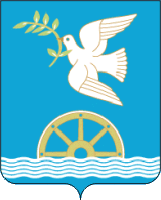 СОВЕТ  СЕЛЬСКОГО ПОСЕЛЕНИЯ ПОКРОВСКИЙ СЕЛЬСОВЕТМУНИЦИПАЛЬНОГО РАЙОНА БЛАГОВЕЩЕНСКИЙ РАЙОНРЕСПУБЛИКИ БАШКОРТОСТАН